基本信息基本信息 更新时间：2024-04-24 08:07  更新时间：2024-04-24 08:07  更新时间：2024-04-24 08:07  更新时间：2024-04-24 08:07 姓    名姓    名李先生李先生年    龄36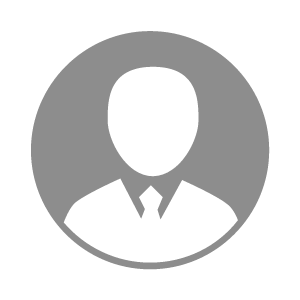 电    话电    话下载后可见下载后可见毕业院校中国农业大学邮    箱邮    箱下载后可见下载后可见学    历硕士住    址住    址河南省叶县河南省叶县期望月薪20000以上求职意向求职意向饲料研发总监,配方师,饲料生产总监饲料研发总监,配方师,饲料生产总监饲料研发总监,配方师,饲料生产总监饲料研发总监,配方师,饲料生产总监期望地区期望地区不限不限不限不限教育经历教育经历就读学校：河南科技大学 就读学校：河南科技大学 就读学校：河南科技大学 就读学校：河南科技大学 就读学校：河南科技大学 就读学校：河南科技大学 就读学校：河南科技大学 工作经历工作经历工作单位：新希望六和预混料事业部河南六和 工作单位：新希望六和预混料事业部河南六和 工作单位：新希望六和预混料事业部河南六和 工作单位：新希望六和预混料事业部河南六和 工作单位：新希望六和预混料事业部河南六和 工作单位：新希望六和预混料事业部河南六和 工作单位：新希望六和预混料事业部河南六和 自我评价自我评价知识扎实，踏实能干，富于创新，善于沟通，综合能力突出。知识扎实，踏实能干，富于创新，善于沟通，综合能力突出。知识扎实，踏实能干，富于创新，善于沟通，综合能力突出。知识扎实，踏实能干，富于创新，善于沟通，综合能力突出。知识扎实，踏实能干，富于创新，善于沟通，综合能力突出。知识扎实，踏实能干，富于创新，善于沟通，综合能力突出。知识扎实，踏实能干，富于创新，善于沟通，综合能力突出。其他特长其他特长1、精通猪、禽、反刍动物的营养配方设计。
2、擅长生产及品控体系建立。
3、饲料添加剂有较深的研发经验。
4、对饲料原料及发酵自己独到的见解。1、精通猪、禽、反刍动物的营养配方设计。
2、擅长生产及品控体系建立。
3、饲料添加剂有较深的研发经验。
4、对饲料原料及发酵自己独到的见解。1、精通猪、禽、反刍动物的营养配方设计。
2、擅长生产及品控体系建立。
3、饲料添加剂有较深的研发经验。
4、对饲料原料及发酵自己独到的见解。1、精通猪、禽、反刍动物的营养配方设计。
2、擅长生产及品控体系建立。
3、饲料添加剂有较深的研发经验。
4、对饲料原料及发酵自己独到的见解。1、精通猪、禽、反刍动物的营养配方设计。
2、擅长生产及品控体系建立。
3、饲料添加剂有较深的研发经验。
4、对饲料原料及发酵自己独到的见解。1、精通猪、禽、反刍动物的营养配方设计。
2、擅长生产及品控体系建立。
3、饲料添加剂有较深的研发经验。
4、对饲料原料及发酵自己独到的见解。1、精通猪、禽、反刍动物的营养配方设计。
2、擅长生产及品控体系建立。
3、饲料添加剂有较深的研发经验。
4、对饲料原料及发酵自己独到的见解。